               Class 1 weekly update 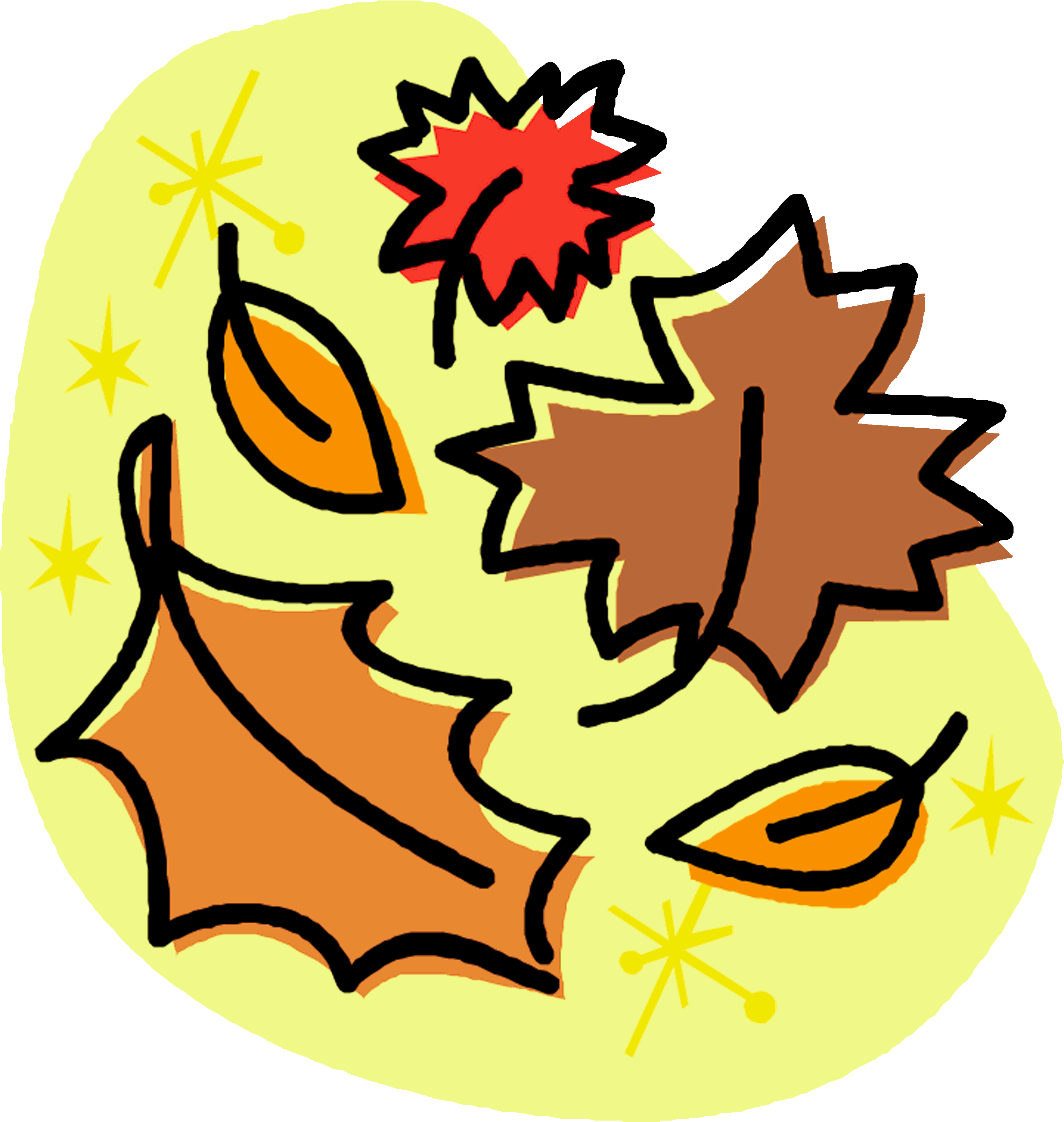               (25th- 29th September 2023)Our learning theme this week is: Our Homes/HarvestBook of the week: The Three Little Pigs  Poem of the week: Lots of Different PlacesCollective worship: We will be learning about God knowing everything about how special we are.  We will be thanking him for foods that we harvest.Today we have been for a walk to the local woodlands.  The children enjoyed taking part in a scavenger hunt and collecting different natural objects from the woods. We talked about seasonal change and spotted signs of Autumn.NurseryWe are going to be listening carefully to the Three Little Pigs and talking about where we live.We are also going to learning all about 2D shapes and making monster shape pictures! Can you spot a circle, triangle or square in your house?ReceptionIn phonics we will be learning the sounds: g, o, c, k. We will also be learning to recognise the tricky word ‘and’. Can you show your grown-ups the actions for the sounds we have learnt so far? s a t i p n m d In our Maths carpet time this week we will be looking at sorting objects in different ways.  Can you sort these items? 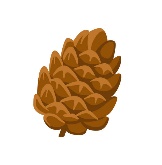 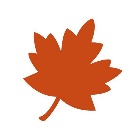 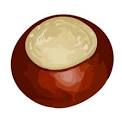 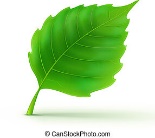 